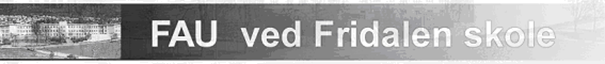 Referat FAU-møte Fridalen skule Dato: 25.01.2023 kl. 19-21  Foreldrerådets arbeidsutvalg  Stad: Filmsalen skulen (fysisk møte) Til stede: 1A, 1B, 1C, 1D, 2B, 2C, 3A, 3C, 3D, 4A, 4B, 4C, 4D, 5A, 5B, 5C, 5D, 6A, 6B, 7A, 7B, 7C, 7DReferent: Kristel Furset Karlsen Saksliste:1. Godkjenning av innkalling. Godkjent uten kommentarer2. Godkjenning av referat frå FAU-møte 30. november 2022. Godkjent. 3. Rektors hjørne - orienteringssaker Barnehagearealet- oppdatering. Byråd har sagt at det skal være klart til innflytting august 2023. Søknad om endringstillatelse er sendt inn, men status på fremgang p.t. er mer uviss. Nylig avholdt styremøte med Årstad natteravn. Oppstart 14. april, starter fredag etter påske. Skal holde på i 10 uker. Infomøte først hver gang kl 17.30-18.00; Natteravning fra kl. 18-21. Et lokale på Slettebakken, med oppstart med informasjon og kaffe. Slettebakken skole stiller med like mange foreldre. Behov for 120 foresatte fordelt på 10 uker. Det blir ravning tirsdager og fredager. 6 foresatte pr. gang. Hvem skal spørres? 5. trinn og 7. trinn foresatte foreslås som natteravner. 6. trinn fritas for oppmøte i første omgang grunnet 17. mai oppdrag. Det vil bli satt opp vaktlister, man kan bytte innbyrdes. Det er også etter hvert behov for å lære opp kontaktpersoner som skal gi opplæring på informasjonsmøte, låse opp lokaler etc. Tett dialog med Utekontakten om gjennomføring og aktuelle områder. Fysak, Sletten, Wergeland, Haukelandshallen er aktuelle områder. 4. Leksar- kva er det? Vi tek ein diskusjon med rektor tilstades, rundt rammene for lekser og ulike utfordringar med lekser. Bakgrunnen for saken er at det kom opp som sak på SU-møte fra elevrådet. De ønsker seg gjerne litt annen type lekser, kanskje mer konkurransebasert, som for eksempel mattemaraton. Det var en prøveordning med leksefri skole ett års tid på Fridalen for noen år siden. Tilbakemelding etter prøveperiode var at et flertall foreldre og lærere ønsket lekser tilbake, men med mer variasjon. Det fremkommer stort engasjement og ulike meninger i foreldregruppen angående lekser. Diskusjonen dreier seg også om lekser skal være en del av skolen eller om man ønsker leksefrihet, selv om dette ikke var utgangspunktet for saken. Inntrykk av at foreldre som ønsket lekser tilbake ønsket dette mye fordi de ønsket å være orientert om hva barna lærer og hvordan de mestrer fagene. Innspill om at dette kan de få på andre måter også. Viktig med toveisinformasjon, god dialog mellom skole og hjem om faglig status. Det kommer innspill fra foreldregruppen om fornyet ønske om leksefri skole. Det vises til forskning (spesielt relevant er australske skoleforskers Hatties metastudier) som viser at lekser gir lite eller ingen læringseffekt. Det er også tegn på at lekser kan ha utilsiktede effekter for noen elever i form av negative psykiske helseeffekter. Konflikter rundt lekser i hjemmet er en utfordring for mange familier. Det påpekes fra rektor at forskningen som er gjort rundt lekser har veldig sprikende resultater, og det er ingen konsensus rundt effekten av lekser.Trekke erfaringer fra andre skoler som har leksefri. Hvis man skal ha mindre/ingen lekser må undervisningen muligens være mer omfattende, mer dialog. Det nevnes at heldagsskole som man har i enkelte land kan gjøre at behovet for lekser uteblir. Argumenter for at lekser er nyttig er blant annet at overgang til ungdomsskole kan være utfordrende hvis man ikke har/eller har liten erfaring med lekser. Mange barn liker også lekser. Det er også nyttig å øve og repetere for å ha bedre læringseffekt. Det vises også til at forskningsresultater ikke er entydige og det er vanskelig å sammenlikne ulike land og skoler.  Det blir påpekt at vi er priviligerte som får gå på skole, får gjøre lekser, og har foreldre som har tid etter jobb til å gjøre lekser med barna. Det er ikke en «straff» men et privilegium.Må-lekse og kan-lekse er positivt, så kan de barna som ønsker å gjøre mer ha mulighet til dette. Kan man få til et leksehjørne på SFO?Forslag om at elevene selv kan lage lekser til klassen sin, at de medvirker mer i utforming av leksene. Gulrot for å gjennomføre. At man kan velge litt mer selv hvordan man vil løse en lekse, en oppgave med mange ulike løsninger. Mer kreativitet. Rektor orienterer fra skolens side: Hva er en lekse? Lekser skal være kjent stoff, øving, repetisjon. Det er ingen krav eller instruks fra myndighetene om at skolen skal ha lekser. Det finnes leksehjelp 5-7 trinn, og tilbud for 4.trinn, LIM. Det er, som i foreldregruppen, ulike meninger i personalgruppen om nytten av lekser. Lesetrening/leselekse blir trukket frem som spesielt verdifullt. 5. Orientering frå arbeidsgruppe Skulemiljø v/ Elisavet Chatziaslan Planlegging av foreldremøte nr. 2, også med rektor tilstades. Foreldremøtene skal haldast i perioden 30. jan-2. feb., trinnvis.Invitasjon fra skolen er allerede sendt ut på Vigilo. FAU-representant har ansvar for å sende ut agenda for møtet på forhånd i samarbeid med kontaktlærer og klassekontakter. Kan være en ide å velge klassekontakter og FAU-representant for neste år på dette møtet. Diskusjon rundt at det er en utfordring at det er den samme gruppen foresatte som stiller på foreldremøter, mange uteblir. Hvordan få flere med? Språkbarrierer nevnes som en mulig årsak. En egen integreringskontakt i hver klasse?  Eller skal dette ansvaret ligge under klassekontaktoppgave? Kan denne ha ansvar for å ringe til foresatte og oppfordre til oppmøte? Kan skolen kreve mer av foresatte for at de skal stille på møter? Kan man senke terskel for at foresatte skal melde seg til møter ved å ikke kreve for mange verv etc. Det viktigste er engasjement og deltakelse. Gruppen har begynt å tenke på evt arrangement til høsten, som kan være et tiltak for integrering. I høst hadde vi minnemarkeringen for Oscar Muller, og til neste høst kan vi ha et annet arrangment. 6. Orientering frå arbeidsgruppe Kurs og kultur v/Vegard Markhus Planar for vårens kurs. Status: Ferdigstiller plan for våren. Viderefører i all hovedsak høstens kurs. Design og redesign utgår i vår. Kurs til våren blir: Klangpang, Tweenmachine, tegneserie, sjakkskole. Det blir trolig også dansekurs. 7. Orientering frå arbeidsgruppe Bygg og uteareal v/ Maria H Tønnesen Befaring med rektor til rommet for «Fridalens nye klær». Må ryddes, sette opp lettvegg etc. Ikke fått respons på søknad om pengestøtte til SparebankStiftelsen. Ta opp på foreldremøter om det er noen som ønsker å være med å bruke tilbudet og at man kan være med å forme og drive tilbudet.Hjertesone. Gruppen kan bidra i en evaluering av dette, sammen med skolen, i forbindelse med at barnehagearealet også blir tatt i bruk. Innspill om at «drop-sonene» kan være lite hensiktsmessige, at ordningen er lite kjent og at kartet som er utarbeidet er vanskelig å lese.  8. Orientering frå 17. mai-komiteen. Det ble ikke tid til å ta dette opp grundig. Gruppen må organisere seg. Det ligger mye ressurser fra tidligere år klart, som skal sendes til gruppen. Gruppen skal treffes før neste FAU-møte og starte planlegging.9. Orientering frå SFO-kontakt v/Marianne Holvik Det var ingenting å melde fra SFO-kontakten. Det kom to innspill fra salen til SFO-kontakten:Meldt inn fra foresatte at det svikter i oppfølging av kurs, aktiviteter. At SFO-ansatte glemmer å sende dem av gårde på ulike aktiviteter. For dårlig påkledning i kaldt og vått vær på de minste trinnene. 10. Eventuelt	- er det interesse i FAU for å evaluere Vigilo? Vi tar det opp som sak på neste møte.Mvh FAU-leiar for Fridalen skule Velaug Myrseth Oltedal E-post: velaug.myrseth@gmail.com Mob: 41649997